รูปภาพใบเสร็จโครงการ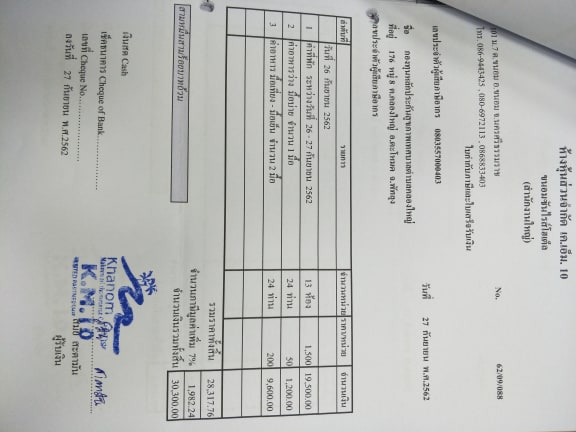 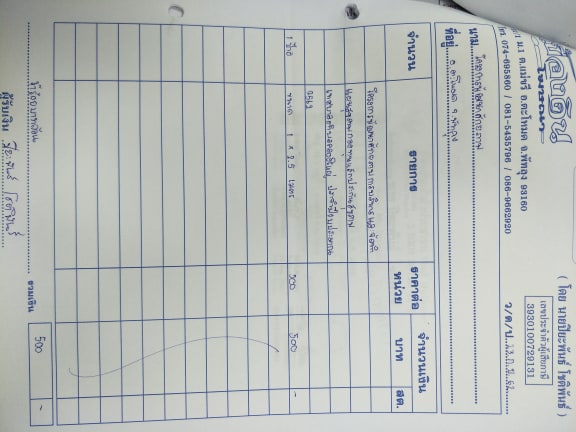 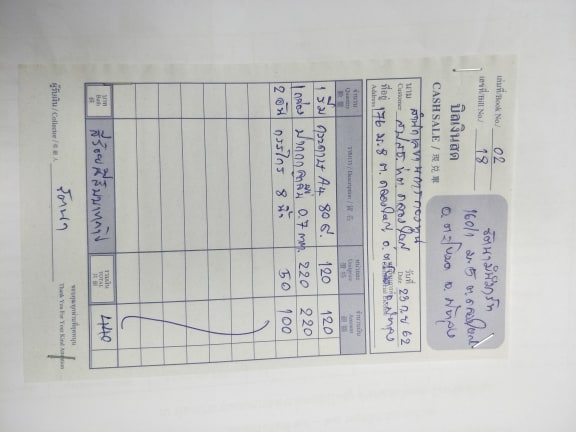 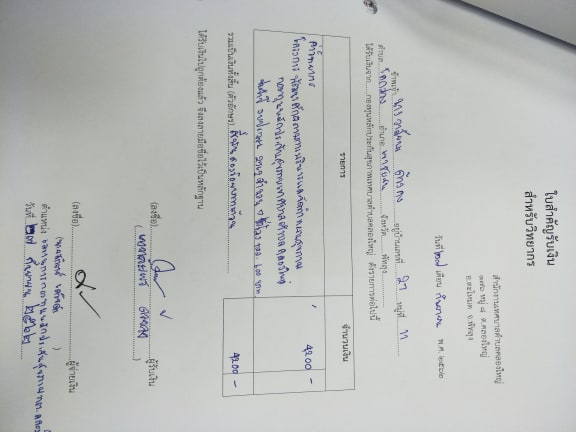 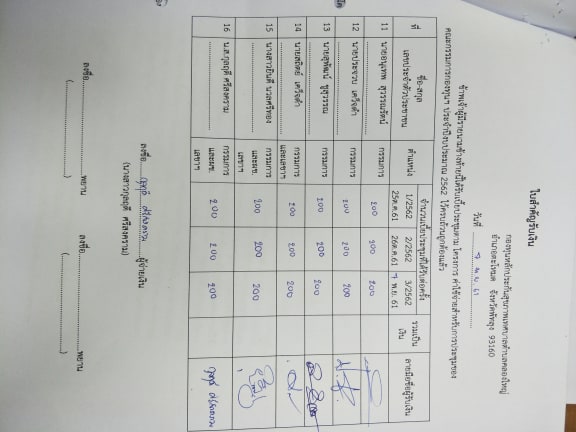 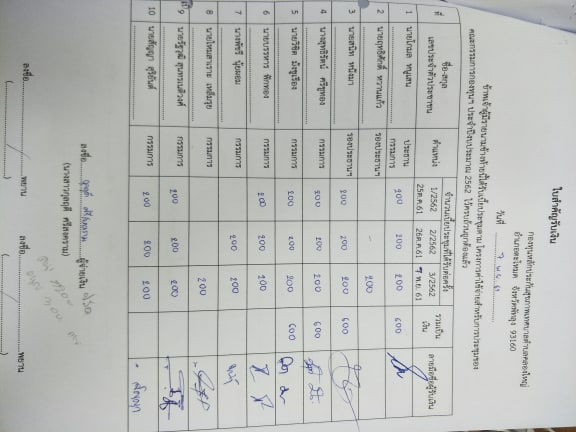 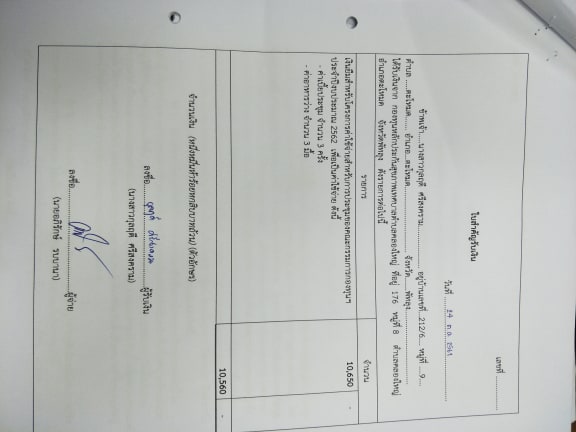 